Publicado en Londres el 01/08/2017 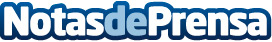 Blasting News introduce el concepto Social Value, que está revolucionando el escenario social global''El concepto de Social Value, junto a Blasting News, es la nueva fórmula social para el éxito global'', comenta el CEO y fundador Andrea ManfrediDatos de contacto:Linda Iulianella02078695154Nota de prensa publicada en: https://www.notasdeprensa.es/blasting-news-introduce-el-concepto-social Categorias: Telecomunicaciones Comunicación Marketing E-Commerce http://www.notasdeprensa.es